Block Notes n. 23, dicembre 2022Dipartimento Welfare e nuovi diritti della Cgil Lombardia A cura di M. Vangi, L. Finazzi, S. Pulici, M. Vespa In questo numeroDalle Agenzie di stampa regionali Aids, Bertolaso: Giornata mondiale aiuta prevenzione e combatte pregiudiziAutismo, Lombardia avvia sperimentazione progetti pilota per coabitazioneFamiglie con minori malati oncologici: da Regione interventi di supporto Nuovo Policlinico di Milano, Bolognini: da Regione 30 milioni di euro Con ‘Ambulatori diffusi’ cittadini senza medico possono richiedere visiteVaccinazione antinfluenzale, proseguono gli ‘Open Day’ in LombardiaInfluenza, Zuccotti: migliore prevenzione è vaccinazione, anche per bambini Giovani in condizioni di disagio, Lucchini: 7 milioni per il sostegnoSovraffollamento dei pronto soccorso, le soluzioni della RegioneCaregiver, Lucchini: continua impegno Regione, sostegno concreto a famiglie IRCCS lombardi: per valorizzare ricerca e attrarre investimenti nasce FITT Covid, Fontana su tamponi a chi arriva da Cina: lavoriamo per bene lombardiSociale, con ‘Sistema famiglia lombardo’ sostegno a nuclei vulnerabili Troppo tardi, presidente. Fontana costretto ad ammettere l’emergenza liste d’attesaZona rossa ad Alzano e Nembro, una e-mail inchioda Fontana. Sanità, riforma sospesa. La Lega frena sulla sanità territorialeDisabili. Una vita piena, ma servono più risorse La rete che aiuta. La nuova legge sulle unità spinali Call center ridotti a uffici vendite La beffa delle case di comunità continua Lo psicologo e le beghe elettorali Dalla parte dei ragazzi in affido. Dal Pd un progetto di legge Salute mentale: in carcere è peggio. Un’indagine della Commissione speciale Bertolaso flop. Chiamato in audizione in commissione ha dato solo risposte deludentiFontana le prova tutte per farsi campagna LombardiaSocialeDalle Agenzie di stampa nazionaliConferenza Regioni: accordo su riparto Fondo Sanitario Nazionale 2022 Pnrr: Corte dei Conti, a rischio potenziamento asili nido Istat: l’Italia non è un paese per giovaniSanità: Occhiuto, occorrono riforme coraggioseIstat: natalità in ribasso in tutte le RegioniFedriga : portato a compimento accordo su Fondo Sanitario Nazionale 2022Ricette online: Donini, sono il futuroVerso le Case della ComunitàChi finanzia la salute globale ?No vax. Sentenza salutare (ma non basta)Razzismo. Emergenza globale di sanità pubblicaAttacco al SSN. Svegliamoci!Le cure primarie dopo la pandemiaAccesso a medicina: virtù e difetti del sistema franceseQuando il datore di lavoro è una famigliaEpiCentroGiornata mondiale contro l’AIDS 2022Pandemia di COVID-19 e salute mentale perinataleHIV e AIDS in Europa: i dati del 2021Settimana europea di prevenzione sui danni alcol-correlati 2022SDO. Ricoveri ospedalieri in Italia: il Rapporto SDO 2020I numeri del cancro in Italia nel 2022Dalle Agenzie di stampa regionaliDa “Lombardia Notizie online”, Agenzia di stampa della Regione Lombardia Dalla newsletter del 1° dicembre 2022Aids, Bertolaso: Giornata mondiale aiuta prevenzione e combatte pregiudiziAumentate del 2,5% (pari a 250.000 euro) le rette riconosciute alle case alloggio convenzionate“Giornate come questa sono fondamentali per mantenere alta l’attenzione su un’emergenza di salute globale sulla quale l’informazione, la prevenzione e lo screening sono sempre necessari. Importante, in questo senso, è fare prevenzione, soprattutto tra le nuove generazioni, e garantire l’accessibilità ai test”. Lo ha detto l’assessore regionale al Welfare, Guido Bertolaso, in occasione della ‘Giornata mondiale per la lotta contro l’Aids’ che ricorre, ogni anno, il 1° dicembre… Secondo gli ultimi dati forniti dall’Istituto Superiore di Sanità, l’incidenza della malattia in Italia è in costante calo (3 nuovi casi per 100.000 abitanti nel 2021). Ancora troppe persone scoprono l’infezione quando è già in fase avanzata, diffondendo per anni il virus ai propri contatti sessuali e nella società. Leggi tutto. Autismo, Lombardia avvia sperimentazione progetti pilota per coabitazioneLa Giunta di Regione Lombardia, su proposta dell’assessore regionale a Famiglia, Solidarietà sociale, Disabilità e Pari opportunità, Elena Lucchini, ha approvato una delibera per l’avvio di un progetto pilota di coabitazione e deistituzionalizzazione in favore delle persone con sindrome dello spettro autistico a basso funzionamento e ad elevata intensità di sostegno. La manovra. “Con uno stanziamento di 3,5 milioni di euro – ha dichiarato l’assessore Lucchini – Regione Lombardia intende sperimentare progetti di presa in carico di persone affette da autismo, cittadini che versano in condizioni di gravissima disabilità. Si tratta proprio di un provvedimento importante e innovativo. Per la prima volta, infatti, si applica il Fondo Unico Disabilità. E lo si fa per promuovere l’emancipazione in età adulta dai genitori e dalla famiglia di origine. In linea con la Legge 112 per il ‘Dopo di Noi’”. Leggi tutto. Famiglie con minori malati oncologici: da Regione interventi di supporto. Assessore Lucchini: prevista valorizzazione progettualità presentate da enti terzo settoreLa Giunta di Regione Lombardia ha approvato una delibera che promuove interventi di supporto e sostegno alle famiglie con minori affetti da problemi oncologici. Il sostegno avviene attraverso la valorizzazione di progettualità presentate da Enti del Terzo Settore, iscritti all’anagrafe delle Onlus o enti privati no profit che, in raccordo con le Asst, Irccs o strutture private accreditate presenti sul territorio di Regione Lombardia, svolgono attività di accoglienza, aiuto concreto e alloggiativo, assistenza sociale, supporto ai bisogni educativi, psicologici, ricreativo-ludici dei minori e delle famiglie. Leggi tutto. Dalla newsletter del 2 dicembre 2022Nuovo Policlinico di Milano, Bolognini: da Regione 30 milioni di euro. L’assessore regionale in visita al cantiere: i lavori procedono spediti“Il nuovo Ospedale Policlinico è un’opera moderna, all’avanguardia e fondamentale per Milano e per i milanesi, che verrà realizzata anche grazie all’importante contributo economico di 30 milioni di euro e al coordinamento tecnico di Regione Lombardia”. Queste le parole dell’assessore regionale allo Sviluppo Città metropolitana, Giovani e Comunicazione, Stefano Bolognini, che oggi ha prima presieduto il Collegio di Vigilanza dell’accordo di programma per la costruzione del nuovo Ospedale Policlinico e, in seguito, effettuato un sopralluogo all’interno del cantiere per verificare lo stato di avanzamento dei lavori. Leggi tutto. Dalla newsletter del 13 dicembre 2022Con ‘Ambulatori diffusi’ cittadini senza medico possono richiedere visite. Bertolaso: sperimentazione al via a Bergamo e Pavia e poi estensione a tutto il territorio. Modo concreto per risolvere carenza mmgSi arricchisce di nuove funzionalità ‘Ambulatori Diffusi’, il progetto sperimentato positivamente dall’Ats di Bergamo per far fronte alla cronica carenza di medici di medicina generale. In pratica, se dallo scorso mese di agosto i circa 17.000 cittadini rimasti senza medico di medicina generale hanno potuto prenotare un appuntamento o richiedere una prescrizione presso i medici di medicina generale o un pediatra disponibile sul territorio o rivolgendosi alla rete delle farmacie aderenti, da oggi lo possono fare anche tramite alcune Case di Comunità e una APP dedicata. Leggi tutto. Dalla newsletter del 14 dicembre 2022Vaccinazione antinfluenzale, proseguono gli ‘Open Day’ in LombardiaProseguono gli ‘Open Day’ organizzati dalle Ats lombarde per offrire la vaccinazione antinfluenzale, gratuitamente, a tutti i cittadini lombardi che, in questo modo, non devono neanche prenotare. “Quest’anno – ha spiegato l’assessore regionale al Welfare Guido Bertolaso – l’influenza stagionale è arrivata in anticipo e nelle ultime settimane stiamo registrando un incremento importante della curva epidemica. Con gli Open Day vogliamo integrare l’enorme lavoro svolto finora da medici di medicina generale, farmacisti e pediatri”. Giovedì 8 dicembre, infatti, erano 200.000 i casi di sindrome influenzale segnalati nella nostra Regione attraverso il portale Influnet, con un incremento di casi del 18% rispetto alla settimana precedente. Leggi tutto. Dalla newsletter del 16 dicembre 2022Influenza, Zuccotti: migliore prevenzione è vaccinazione, anche per bambini. Per i più piccoli la somministrazione avviene con un semplice spray nasaleIn un’intervista esclusiva a Lombardia Notizie, il professor Gian Vincenzo Zuccotti, direttore della Pediatria dell’Ospedale Buzzi di Milano e preside della facoltà di Medicina dell’Università Statale di Milano, introdotto dall’assessore al Welfare, Guido Bertolaso, traccia un bilancio dei numerosi casi di influenza che stanno costringendo a letto tante persone, in particolare anziani, fragili e bambini, e torna a sottolineare l’importanza della vaccinazione antinfluenzale che, dallo scorso 26 novembre, la Regione Lombardia, offre gratuitamente a tutti i cittadini lombardi. Leggi tutto. Dalla newsletter del 19 dicembre 2022Giovani in condizioni di disagio, Lucchini: 7 milioni per il sostegnoVia libera dalla Giunta di Regione Lombardia alla delibera mirata a favorire percorsi personalizzati rivolti ai giovani in condizione di disagio e delle loro famiglie. ‘Up, percorsi per crescere alla grande’. ‘Up- Percorsi per crescere alla grande’, questo il nome della misura, sarà realizzata nei territori delle 8 Ats lombarde. “Con uno stanziamento di 7 milioni di euro Regione Lombardia intende rispondere alle esigenze dei giovani, per aiutarli ad affrontare e superare la condizione di disagio. Attraverso questi percorsi specifici, vogliamo quindi offrire un sostegno ai genitori per accompagnarli nella complessa fase della crescita dei loro figli”. Così Elena Lucchini, assessore regionale a Famiglia, Solidarietà sociale, Disabilità e Pari opportunità. Leggi tutto. Dalla newsletter del 23 dicembre 2022Sovraffollamento dei pronto soccorso, le soluzioni della Regione “In Lombardia stiamo migliorando l’appropriatezza delle cure con l’attivazione di centrali mediche che rispondono ai bisogni di cura dei cittadini che non necessitano di ricovero in ospedale, ma che possono essere efficacemente gestiti attraverso l’utilizzo della telemedicina e, eventualmente, l’invio a domicilio di team specialistici”. Lo annuncia l’assessore al Welfare, Guido Bertolaso, che segue costantemente lo stato di sovraffollamento dei pronto soccorso lombardi. Regione Lombardia si muoverà in due direzioni: da una parte l’attivazione di un maggior numero di letti in area subintensiva e di cure intermedie e dall’altra l’efficientamento dei percorsi assistenziali, attraverso appunto l’attivazione di una Centrale Medica Integrata di II Livello e una Centrale Operativa per il coordinamento dei trasporti. Sarà poi definito nei dettagli un nuovo modello regionale che valorizzi i percorsi intraospedalieri. Dovrà  rafforzare anche la rete specialistica degli ospedali e i trasporti dagli stessi verso i luoghi più appropriati di cura. Leggi tutto.Caregiver, Lucchini: continua impegno Regione, sostegno concreto a famiglieProsegue l’impegno di Regione Lombardia per sostenere la figura del caregiver familiare. Su proposta dell’assessore regionale a Famiglia, Solidarietà sociale, Disabilità e Pari opportunità, Elena Lucchini, la Giunta ha approvato lo stanziamento di 300.000 euro nell’ambito delle risorse legate alla legge regionale 23/2022 per l’annualità 2022. Leggi tutto. IRCCS lombardi: per valorizzare ricerca e attrarre investimenti nasce FITT. Fontana: strategica per continuare ad attrarre investimentiContinuare a essere tra le regioni migliori d’Europa e quella che in Italia attrae più investimenti del settore: è uno degli obiettivi della ‘Fondazione per l’innovazione ed il trasferimento tecnologico sulle scienze della vita’, FITT, presentata dal presidente della Regione Lombardia Attilio Fontana. Coinvolti 4 IRCCS (Istituti di ricovero e cura a carattere scientifico) pubblici lombardi che, anche grazie al coinvolgimento della Regione Lombardia, hanno consolidato in questo modo un percorso di collaborazione istituzionale avviato nel 2019. Diversi gli obiettivi: sviluppare nuove tecnologie, nuovi device e nuovi farmaci per la cura delle persone, valorizzando i risultati della ricerca e attrarre investitori, grandi aziende, piccole e medie imprese che desiderano sviluppare nuovi prodotti e servizi. Gli IRCCS coinvolti. Hanno costituito la Fondazione per l’innovazione ed il trasferimento tecnologico (FITT) la Fondazione IRCCS Cà Granda Ospedale Maggiore Policlinico; la Fondazione IRCCS San Matteo; Fondazione IRCCS Istituto Neurologico Carlo Besta; la Fondazione IRCCS Istituto Nazionale Studio e cura Tumori e la società AREXPO S.p.A. Leggi. Dalla newsletter del 28 dicembre 2022Covid, Fontana su tamponi a chi arriva da Cina: lavoriamo per bene lombardi“Accogliamo con soddisfazione l’ordinanza con la quale il ministro Schillaci ha disposto l’obbligo di tampone per i passeggeri dei voli che arrivano dalla Cina. Già prima di Natale, dopo alcuni alert ricevuti sulla nuova ondata Covid che sta colpendo la Cina, ci siamo mossi tempestivamente, attivando nello scalo di Malpensa un’attività di controllo sui passeggeri provenienti dal Paese asiatico”. Lo scrive sulla sua pagina Facebook il presidente della Regione Lombardia, Attilio Fontana. Fontana: tamponi Covid per chi arriva da Cina per capire. “È fondamentale capire, prosegue il governatore, se siamo di fronte a qualche nuova variante di Covid per la quale non siamo protetti. Giovedì 29 dicembre avremo i risultati del sequenziamento, grazie al quale non solo l’Italia, ma tutto il resto del mondo, potrà avere un’idea più precisa di ciò che sta accadendo in Cina e adottare i provvedimenti più appropriati”. Un lavoro per il bene dei lombardi. “La differenza tra chi fa campagna elettorale, accendendo polemiche pretestuose, e chi, conclude Fontana, lavora per il bene dei lombardi è tutta qui: loro parlano, noi facciamo”.Sociale, con ‘Sistema famiglia lombardo’ sostegno a nuclei vulnerabili. Assessore Lucchini: per le azioni pronti 40 milioni PR FSE+ 2021-2027La famiglia è al centro delle politiche di Regione Lombardia che, con l’approvazione in Giunta di una delibera, ha ‘inglobato’ nel ‘Sistema famiglia lombardo’ tutti gli interventi diretti a garantire sostegno e tutela alle famiglie in condizioni di vulnerabilità sociale, con l’obiettivo specifico di rafforzare e sviluppare l’offerta di servizi. Provvedimento chiave per l’Assessorato. Un provvedimento fortemente voluto dall’assessorato a Famiglia, Solidarietà sociale, Disabilità e Pari opportunità. L’assessorato ha attuato, nel corso della legislatura, una serie di interventi volti ad accompagnare la famiglia e i suoi componenti lungo tutte le transizioni del ciclo di vita, a sperimentare modalità più flessibili ed evolutive di individuazione dei bisogni e delle priorità a cui rispondere e a rafforzare l’offerta di servizi, anche attraverso alleanze territoriali per una maggiore sinergia tra le risorse, gli attori, le iniziative in favore della famiglia. Nuova formulazione del Fattore famiglia lombardo. Con la delibera si approva, inoltre, la nuova formulazione del Fattore Famiglia lombardo. Leggi tutto. Da “Settegiorni PD”, news letter del gruppo PD in Consiglio regionale Dalla newsletter n. 623 del 2 dicembre 2022Troppo tardi, presidente. Fontana costretto ad ammettere l’emergenza liste d’attesaFontana ha ammesso l’emergenza liste d’attesa in Lombardia, emergenza che il Pd denuncia da anni e ha implicitamente ammesso che tutti i provvedimenti sbandierati finora per rimediarvi sono serviti a poco. Per il Pd il problema nasce da una politica sanitaria che da anni ignora i bisogni dei cittadini e da una giunta che non ha mai svolto il proprio ruolo di organizzazione e controllo del sistema sanitario. Leggi tutto. Zona rossa, una e-mail inchioda Fontana. Spedita al governo il 28 febbraio 2020, chiedeva di non chiudere Alzano e NembroLa chiusura di Alzano e Nembro in zona rossa non solo non fu chiesta dalla Regione al Governo, ma il presidente Fontana si adoperò perché non fosse introdotta. Era il 28 febbraio 2020, ore 16.59, quando il presidente Fontana scrisse al Governo e alla Protezione Civile nazionale che, analizzando i dati, in realtà già allarmanti, riteneva di chiedere di mantenere quella parte della bergamasca in zona gialla. La vicenda è emersa da un’inchiesta giornalistica della trasmissione Piazza Pulita di La7 e, contemporaneamente, dal quotidiano Domani. Fontana aveva sempre detto che l’istituzione della zona rossa spettava al governo e l’assessore Gallera che la Regione Lombardia aveva chiesto al Governo di intervenire. L’ennesima dimostrazione che non sono affidabili né competenti. Leggi. Sanità, riforma sospesa. La Lega frena sulla sanità territorialeLa Lega, con un emendamento al bilancio votato questa settimana in Commissione, chiede di posticipare di nove mesi la messa a regime nelle Asst dei dipartimenti di cure primarie e di quelli funzionali di prevenzione, uno dei punti fondanti della riforma sanitaria del 2021. Per il Pd l’ulteriore prova della volontà di Fontana e di tutta la Lega di non attuare la legge, anzi di boicottarla. Leggi tutto. Una vita piena, ma servono più risorse. Approvata la norma per l’inclusione sociale di tutte le persone con disabilitàSul tema della disabilità l’Aula consiliare ha approvato le nuove politiche di welfare sociale per il riconoscimento del diritto alla vita indipendente e all’inclusione sociale di tutte le persone con disabilità. Una buona legge, ma servono interventi strutturali che siano adeguatamente finanziati e durino nel tempo. Altrimenti la norma, che vuole realizzare un sogno, cioè permettere alle persone con disabilità di vivere una vita piena, rischia di rimanere sulla carta. Leggi tutto. La rete che aiuta. La nuova legge sulle unità spinali facilita il rientro a casa di chi ha subito lesioni midollariIl Consiglio regionale ha approvato il progetto di legge sul funzionamento delle Unità spinali del servizio sociosanitario lombardo. L’obiettivo del provvedimento è coinvolgere le persone che si trovano a vivere in carrozzina e le loro associazioni in una rete di servizi territoriali che dovrà essere il più possibile integrata, per restituire loro una condizione di normalità e rendere più semplice il rientro a casa di chi ha subito una lesione midollare. Leggi tutto. Dalla newsletter n. 624 del 6 dicembre 2022Call center ridotti a uffici vendite. Alcune aziende sanitarie incentivano le prenotazioni di visite ed esami a pagamentoLa denuncia arriva da una trasmissione di Radio Popolare. Alcune aziende sanitarie, con i loro call center, indirizzano i pazienti verso la prestazione a pagamento, anzi premiano gli addetti ai call center che riescono a farlo. Questo nonostante l’impegno preso dalla Regione di rendere disponibili in un’unica agenda tutte le possibilità di visite ed esami pagati con il ticket, pena la decadenza della convenzione con gli operatori sanitari privati inadempienti. Leggi tutto. La beffa delle case di comunità continua. Fontana e Moratti per un anno hanno continuato a inaugurare questi centri che in realtà non sono altro che scatole vuoteLe inaugurazioni delle case di comunità continuano a spron battuto, ma purtroppo, a parte le passerelle ormai super elettorali, non riservano grandi novità. Dei team specialistici promessi, neanche l’ombra. Si tratta spesso di strutture pre-esistenti con orari ridotti e senza medici di base, specialisti, infermieri e professionisti vari. Grazie a un servizio di Report andato in onda su Rai3 quello che il gruppo del PD denuncia da tempo è diventato di dominio pubblico. Leggi tutto. Dalla newsletter n. 625 del 16 dicembre 2022Lo psicologo e le beghe elettorali. Il servizio di base proposto dalla stessa maggioranza che poi se la boccia per dispettoPer una mera manovra elettorale, dentro un centrodestra in frantumi, viene definitivamente cassato il progetto di legge, proposto dalla maggioranza, per istituire lo psicologo di base. E a pagarne le conseguenze saranno sempre i cittadini, soprattutto quelli più deboli. La scusa? La norma finanziaria. Il motivo? Dispetti interni a una coalizione che si presenterà alle elezioni divisa. Leggi. Dalla parte dei ragazzi in affido. Dal Pd un progetto di legge per sostenere i Comuni nella tutela dei minoriIl Pd ha presentato un progetto di legge per istituire un fondo regionale destinato a coprire, almeno in parte, le spese sostenute dai Comuni per i minori affidati in comunità perché allontanati da famiglie in condizioni gravissime. La proposta è istituire un fondo regionale di 10 milioni di euro l’anno per sostenere gli enti locali negli interventi, viste le loro difficoltà dovute alle sempre più ridotte disponibilità dei bilanci. Leggi tutto. Salute mentale: in carcere è peggio. Un’indagine della Commissione speciale accende una luce sulla difficile condizioneAccendere una luce sulle condizioni di salute mentale delle persone in carcere e proporre soluzioni al crescente disagio psichico: è lo scopo dell’indagine conoscitiva, promossa dalla commissione speciale sulla situazione carceraria, presentata a Palazzo Pirelli. I numeri dimostrano, infatti, che la salute mentale dentro le carceri è un’emergenza che non solo pesa sulle persone ristrette, ma anche sugli agenti di polizia penitenziaria. È quindi fondamentale trovare soluzioni. Leggi tutto. Dalla newsletter n. 626 del 23 dicembre 2022Bertolaso flop. Chiamato in audizione in commissione Sanità ha dato solo risposte deludentiIn commissione Sanità si è tenuta l’audizione dell’assessore al Welfare. Dal responsabile della sanità lombarda ci si aspettava risposte in merito all’attuazione della legge di riforma, alle liste d’attesa e alle Case di comunità. Ma la delusione è stata tanta: sulla riforma l’assessore non sa nulla, sulle liste d’attesa il disastro è assoluto e sulle Case di comunità ci pensa il presidente a fare le passerelle elettorali. Leggi tutto. Fontana le prova tutte per farsi campagna. Incontro con gli aspiranti medici di base classificato come ore di formazioneUna postilla in fondo all’invito all’incontro con i sanitari dice tutto: l’incontro è valido ai fini del conteggio ore di formazione per il ruolo di medico di medicina generale. Un incontro con il ricandidato presidente della Regione, Attilio Fontana. Perché una passerella elettorale, perché tale è a meno di due mesi dal voto, dovrebbe valere come formazione? Fontana è diventato docente? Certo, almeno così si riesce a riempire la sala… Leggi tutto. Da “LombardiaSociale”Dalla Newsletter XIV del 6 dicembre 2022Caregiver. Approvata anche in Lombardia la legge regionale che riconosce la figura del caregiver familiareFinanziamento e spesa. L’andamento dei Fondi per il sociale per l’anno 2022: sfide per l’utilizzo e la ricomposizione delle risorse Inclusione sociale. Promuovere l’inclusione sociale attiva e percorsi di cittadinanza delle persone con disabilità riqualificando e ridefinendo l’offerta dei servizi Nel territorio. Contrastare i fenomeni di impoverimento attraverso l’attivazione di processi di welfare collaborativo e comunitario: l’esperienza del territorio di GorgonzolaDisabilità. Come promuovere i progetti di vita delle persone con disabilità? Sono necessarie le risorse ma non solo: per gli enti e i servizi è necessario pensare fuori dagli standard e dare spazio alla creativitàDalla Newsletter XV del 21 dicembre 2022Vita indipendente. Approvata in Lombardia la legge regionale. In attesa dei decreti attuativiFinanziamento e spesa RSA: un bilancio di fine legislatura. Tanti nodi restano ancora al pettineADI. Come cambieranno le cure domiciliari con il PNRR?Povertà. CAP 20021, un progetto di welfare territoriale di contrasto alla fragilità. Risultati e strategie di successoDisabilità. Necessità e possibilità di cambiamento nella gestione dei servizi: il miglior servizio è quello vuoto. L’esperienza di una cooperativa milaneseReti antiviolenza. Come sta impattando la programmazione 2022-2023 sui territori? Due esperienze territoriali a confrontoDalle Agenzie di stampa nazionaliDalla “Conferenza delle Regioni”: www.regioni.it/newsletter Da Regioni.it n. 4417 del 2 dicembre 2022Conferenza Regioni: accordo su riparto Fondo Sanitario Nazionale 2022. Accordo all’unanimitàLa Conferenza delle Regioni e delle Province autonome in seduta straordinaria il 2 dicembre ha approvato la proposta di riparto della disponibilità finanziaria per il Servizio Sanitario Nazionale per l’anno 2022. “La Conferenza delle Regioni ha trovato oggi l’accordo all’unanimità sul riparto del Fondo Sanitario Nazionale 2022”, annuncia il Presidente della Conferenza delle Regioni, Massimiliano Fedriga. Leggi tutto.Da Regioni.it n. 4421 del 12 dicembre 2022Pnrr: Corte dei Conti, a rischio potenziamento asili nido. La Corte dei Conti ritiene che alcuni obiettivi del Pnrr sono a rischio.In particolare sul potenziamento degli asili nido e delle scuole dell’infanzia, previsto dal Pnrr, la Corte dei Conti ha accertato "il mancato rispetto dell’obiettivo intermedio nazionale sulla selezione degli interventi da ammettere a finanziamento (scaduto il 31 marzo 2022), evidenziando il rischio che il ritardo pregiudichi l’obiettivo intermedio europeo di aggiudicazione dei lavori, da raggiungersi entro il secondo trimestre 2023". Le risorse PNRR destinate al potenziamento degli asili nido e delle scuole dell’infanzia ammontano a 4,6 miliardi di euro, di cui 700 milioni per progetti già in essere (finanziati con fondi nazionali), 2,4 miliardi per la costruzione di nuovi asili nido, 600 milioni per le scuole dell’infanzia e 900 milioni per le spese di gestione. Leggi tutto. Da Regioni.it n. 4423 del 15 dicembre 2022Istat: l’Italia non è un paese per giovaniL’Italia non è un paese per giovani: diminuiscono nascite, popolazione e stranieri e aumentano gli anziani. La popolazione censita in Italia al 31 dicembre 2021 è di 59.030.133 residenti, in calo dello 0,3% rispetto al 2020 (-206.080 individui). L’Istat diffonde i dati del Censimento permanente della Popolazione e delle Abitazioni del 2021. Il nostro è un Paese sempre più vecchio. L’età media si è innalzata di tre anni rispetto al 2011 (da 43 a 46 anni). La Campania continua a essere la regione più giovane (età media di 43,6 anni) mentre la Liguria si conferma quella più anziana (49,4, anni). Leggi tutto. Da Regioni.it n. 4424 del 16 dicembre 2022Sanità: Occhiuto, occorrono riforme coraggiose“La sanità è uno di quei settori dove oltre alle risorse occorrono riforme coraggiose nella direzione di consentire ai medici italiani di lavorare in sicurezza negli ospedali e di essere retribuiti come meritano", dichiara il presidente della regione Calabria, Roberto Occhiuto. “Ho raccolto un sistema sanitario in macerie, - aggiunge Occhiuto - sono commissario da un anno e lo sono perché prima di me per 12 anni la sanità della Calabria è stata guidata dal governo nazionale. Per intenderci, non c’è stato un assessore calabrese che si occupasse di governare la sanità, piuttosto ci hanno mandato generali dei Carabinieri o della Guardia di Finanza, spesso senza nessuna competenza in materia di organizzazione sanitaria. Questi commissari dovevano realizzare due cose: migliorare la qualità delle prestazioni sanitarie e accertare il debito della sanità. Non hanno fatto niente". Leggi tutto. Da Regioni.it n. 4425 del 19 dicembre 2022Istat: natalità in ribasso in tutte le RegioniSecondo gli ultimi dati Istat si accentua il calo dei nati in Italia: nel 2021 i nati scendono a 400.249, facendo registrare un -1,1% sull’anno precedente (-4.643), fenomeno che prosegue anche nel 2022. Il report sulla Natalità 2021 dell’Istat i livelli di fecondità del Mezzogiorno si attestano sulla media nazionale (1,25 figli per donna); tuttavia sono degni di nota i valori registrati in Sicilia (1,35) e Campania (1,28). Al Centro il livello di fecondità è risalito da 1,17 a 1,19. La Sardegna continua a presentare il valore più basso (0,99), anche se in lieve ripresa rispetto al 2020. Le differenze territoriali sono spiegate dal diverso contributo delle donne straniere: 1,96 al Nord, 1,63 al Centro e a 1,87 al Mezzogiorno. Leggi tutto. Da Regioni.it n. 4427 del 21 dicembre 2022Fedriga : portato a compimento accordo su Fondo Sanitario Nazionale 2022“In sede di Conferenza Stato-Regioni abbiamo tradotto in concreto l’Accordo Politico sul Riparto del Fondo Sanitario Nazionale 2022, che la Conferenza delle Regioni aveva sancito il 2 dicembre scorso”, dichiara Massimiliano Fedriga, Presidente della Conferenza delle Regioni e delle Province autonome. “Come dimostrato in altre occasioni, - prosegue Fedriga - la collaborazione istituzionale consente di raggiungere risultati significativi e quello di oggi è davvero importante, perché si ripartiscono, con un consenso unanime, le risorse stanziate dal Governo per il Sistema Sanitario Nazionale. Si tratta in particolare di 125.980,00 milioni di euro: 119.724,16 milioni di euro per il finanziamento indistinto; 3.953,61 milioni di euro per il finanziamento vincolato in favore delle Regioni e delle Province autonome; 59,99 milioni di euro per il finanziamento vincolato; 974,31 milioni di euro per il finanziamento vincolato in favore di altri enti e 503,92 milioni di euro per il finanziamento premiale. Leggi tutto. Da Regioni.it n. 4428 del 22 dicembre 2022Ricette online: Donini, sono il futuro"La proroga va nella direzione richiesta da tutte le Regioni e risponde a un’esigenza di semplificazione che ha dimostrato di funzionare durante la pandemia e che intendiamo continuare a fare nostra anche per il futuro, a vantaggio dei cittadini e dell’organizzazione sanitaria, de-burocratizzando il più possibile questa passaggi, ferma restando la sicurezza dei dati e la semplificazione dell’accesso ai servizi digitali", dichiara  l’assessore dell’Emilia Romagna alla Sanità e coordinatore della Commissione Sanità della conferenza delle regioni, Raffaele Donini. sulla proroga di un anno delle ricette mediche on line. "La Regione Emilia-Romagna è stata la prima in Italia a lavorare sulla dematerializzazione delle ricette, quindi è un tema che conosciamo bene e su cui intendiamo continuare ad investire anche con ulteriori innovazioni". Leggi tutto. Da “SaluteInternazionale.info”Dalla newsletter del 1° dicembre 2022 Verso le Case della ComunitàIl nuovo libro “Dalle Case della Salute alle Case della Comunità – La sfida del PNRR per la sanità territoriale” di Antonio Brambilla e Gavino Maciocco rappresenta il naturale proseguimento del precedente volume del 2016 “Le Case della Salute – Innovazione e buone pratiche”. Leggi tutto. Chi finanzia la salute globale ?Se qualche ottimista ritenesse che i grandi processi decisionali che determinano le scelte e le strategie della cosiddetta Global Health siano guidati dagli organismi pubblici deputati alla salute come diritto e bene pubblico, dovrebbe rivedere al ribasso il proprio ottimismo. Leggi tutto.Dalla newsletter dell’8 dicembre 2022 Sentenza salutare (ma non basta)I No-Vax perdono i ricorsi. La Consulta: giusto l’obbligo di vaccino. Il Governo, spiazzato, non ha un piano per affrontare la pandemia. Il sottosegretario Gemmato e il segretario della FIMMG Scotti concordi contro le Case della Comunità. Leggi tutto. Dalla newsletter dell’11 dicembre 2022 Razzismo. Emergenza globale di sanità pubblicaIl razzismo e la xenofobia sono fondamentali determinanti della salute a livello globale. L’odio, l’intolleranza e la discriminazione uccidono. Le riviste scientifiche, Lancet compresa, nel passato hanno avuto un ruolo nel sostenere la medicina coloniale e pratiche sanitarie discriminatorie. Si deve smettere di perpetuare gli stereotipi razzisti e le percezioni errate della razza come un immutabile costrutto biologico. Leggi tutto. Dalla newsletter del 15 dicembre 2022 Attacco al SSN. Svegliamoci!Se i Governi Conte/Draghi avevano di fatto eliminato la sanità pubblica dal tetto delle priorità, con il Governo Meloni la musica non cambia, la tendenza si conferma e, per alcuni aspetti, si accentua. Stanno scippando al popolo italiano una delle più importanti conquiste sociali – l’istituzione di un servizio sanitario pubblico, universale e gratuito – e nessuno protesta. Leggi tutto. Dalla newsletter del 22 dicembre 2022 Le cure primarie dopo la pandemiaLe cure primarie e, in primis, la medicina di famiglia sono state travolte dalla pandemia. E a causa di ciò la mortalità da COVID-19 in Italia è tra le più alte al mondo. Un ottimo motivo per rinnovare in profondità – nella cultura e nell’organizzazione – tutta la rete dei servizi territoriali. Leggi tutto. Da “Lavoce.info”Dalla newsletter del 16 dicembre 2022Accesso a medicina: virtù e difetti del sistema franceseNumero programmato italiano e sistema di accesso francese alla facoltà di medicina hanno più affinità di quanto si pensi. Più che concentrarsi sul test di ingresso, sarebbe meglio pensare a percorsi formativi già a partire dalle scuole superiori. Leggi tutto. Dalla newsletter del 23 dicembre 2022Quando il datore di lavoro è una famigliaLe persone che lavorano per le famiglie, per lo più stranieri, sono di gran lunga il gruppo più importante di occupati non regolari. Tra gli impegni del Pnrr c’è la riduzione del lavoro irregolare. Gli interventi per farlo vanno disegnati con attenzione. Leggi tutto. Da “EpiCentro” il portale dell’epidemiologia per la sanità pubblica a cura del Centro nazionale per la prevenzione delle malattie e la promozione della salute dell’Istituto superiore di sanità: www.epicentro.iss.itLe novità sul numero 923 del 1° dicembre 2022Giornata mondiale contro l’AIDS 2022In Italia, nel 2021, le nuove diagnosi di infezione da HIV sono state 1770 (pari a 3 nuovi casi per 100.000 residenti, incidenza inferiore alla media osservata negli Stati UE) e 382 i nuovi casi di AIDS diagnosticati. È quanto emerge dagli ultimi dati pubblicati in occasione del World Aids Day (1 dicembre) dalla sorveglianza nazionale coordinata dal Centro Operativo AIDS (COA) dell’ISS. Durante la Giornata mondiale, il Telefono Verde AIDS e Infezioni Sessualmente Trasmesse dell’ISS, 800 861061, amplia il proprio orario di attività. Leggi di più e consulta i dati epidemiologici aggiornati per l’Italia e il mondo.Le novità sul numero 924 del 7 dicembre 2022Pandemia di COVID-19 e salute mentale perinataleIl numero di donne a rischio depressione nel periodo perinatale è passato dall’11,6% nel 2019 al 13,3% nel 2020, fino al 19,5% nel periodo tra gennaio e settembre 2021 e al 25,5% tra novembre 2021 e aprile 2022. Sono i primi dati dell’indagine sull’impatto della pandemia di COVID-19 sul rischio di depressione e ansia nelle madri durante il periodo perinatale pubblicata a novembre 2022. Lo studio è stato condotto su oltre 14.000 donne che hanno eseguito lo screening nel periodo 2019-2022 presso i servizi pubblici territoriali che partecipano al Network Italiano per la Salute Mentale Perinatale, coordinato dal Centro di Riferimento per le Scienze Comportamentali e la Salute Mentale (SCIC) dell’Istituto Superiore di Sanità.HIV e AIDS in Europa: i dati del 2021Nel 2021, nella Regione europea dell’OMS sono state notificate 106.508 nuove diagnosi di HIV (provenienti da 46 Paesi sui 53 totali) e 8194 nuovi casi di AIDS (da 43 Paesi/53). Sono due dei dati contenuti nel rapporto “HIV/AIDS surveillance in Europe 2022” pubblicato dal Centro europeo per la prevenzione e il controllo delle malattie (ECDC) e l’Ufficio europeo dell’OMS in occasione della Giornata mondiale contro l’AIDS 2022. Per maggiori informazioni vai alla pagina di EpiCentro dedicata all’epidemiologia di HIV e AIDS in Europa.Le novità sul numero 925 del 15 dicembre 2022Settimana europea di prevenzione sui danni alcol-correlati 2022In Europa due persone al minuto muoiono per l’elevato livello di consumo di alcol e milioni di persone subiscono innumerevoli altri danni causati, direttamente o indirettamente, dall’alcol: problemi di salute, violenze, infortuni, perdita del lavoro, ecc. Durante la decima Settimana di sensibilizzazione sui danni provocati dall’alcol (European Awareness Week on Alcohol Related Harm, AWARH), che si è svolta dal 28 novembre al 2 dicembre 2022, questi fatti sono stati ricordati ai politici, offrendo raccomandazioni e riportando l’attenzione su 32 fatti in materia di alcol, condivisi dal gruppo di esperti AWARH22 in occasione delle riunioni preparatorie alla campagna. Questi 32 “facts” rappresentano i messaggi fondamentali (tutti supportati da evidenze scientifiche) da diffondere e ricordare tutto l’anno. Per approfondire consulta la pagina di approfondimento sulla AWARH 2022.Le novità sul numero 926 del 22 dicembre 2022SDO. Ricoveri ospedalieri in Italia: il Rapporto SDO 2020Il 24 novembre 2022 il ministero della Salute ha pubblicato il “Rapporto annuale sull’attività di ricovero ospedaliero (Dati SDO 2020)”. In quest’ultimo Rapporto vengono evidenziati gli effetti sulle ospedalizzazioni provocati dalla pandemia da SARS-CoV-2 in termini di volumi erogati. Leggi il commento a cura dei ricercatori ISS.I numeri del cancro in Italia nel 2022Nel 2022, in Italia, sono stimate 390.700 nuove diagnosi di cancro, 205.000 negli uomini e 185.700 nelle donne. Il tumore più frequentemente diagnosticato nel 2022 è il carcinoma della mammella (55.700 casi), seguito dal colon-retto (48.100, +1,5% negli uomini e +1,6% nelle donne). Sono alcuni dei dati principali che emergono dal rapporto “I numeri del cancro in Italia 2022” pubblicato a dicembre 2022.Questo numero di Block Notes è pubblicato sul nostro sito al seguente LinkTutti i numeri arretrati di Block Notes sono disponibili sul sito della CGIL Lombardia al seguente Link.CI TROVI ANCHE SU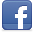 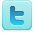 